Name: ___ 	 	 	_ 	_	Date:  	_ 	__Teacher:---------------------Filling Up on ApplesJiah and Natalie were both eating a snack after school. They had green apples and red apples.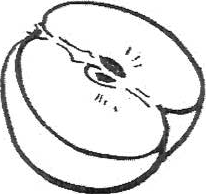 Jiaha ate 2/6 of a red apple and	6/9 of a green apple.Natalie ate 2/8 of a red apple and 6/12 of a green apple.Using equivalent fractions, what are two ways Jiah can represent 6/9 of a green apple?In total, how much red apple did Jiah and Natalie eat?Natalie thinks that Jiah ate more apple, but Jiah says they ate the same amount. Who is correct? Justify your answer.